PLÁN PRÁCE – FEBRUÁR 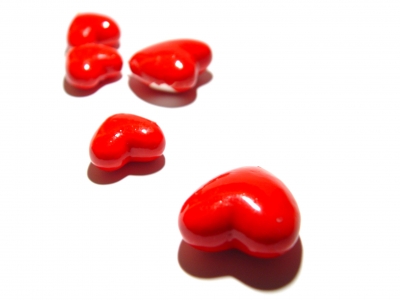 01. 02.Polročné prázdniny04. 02.Nástup do školy po prázdninách 04. 02.Prednáška 5. C – Téma „Predsudky a multikultúra“p. Magdolenová, p. Krajči04. 02.Prednáška 5. B – „Doprava a bezpečnosť“p. Magdolenová, p. Krajči04. 02.FOTO tried – VISION a. s. – v ŠJtr. uč. 1. st., ZRŠ, RŠ04. 02.Odovzdanie zoznamu ŠKD, CVČ – trvalý pobyt v TOp. Sedlárová, p. Laciková05. 02.Projekt MRK – spolupráca s ÚPSVaR – prierezová téma multikultúra p. Magdolenová, p. Riečicová05. 02.Obvodové kolo DEJp. Turečeková, p. Bezák06. 02.Prednáška 5. A – „Predsudky“p. Magdolenová, p. Krajči06. 02.Porada VP – na strednej odbornej škole potravinárske p. Turečeková07. 02.Prednáška 5. H – „Predsudky a multikultúra“p. Magdolenová, p. Krajči07. 02.Žiacky parlament – zasadnutie, rokovanie p. Laciková08. 02.Prednáška 5. B – „Predsudky“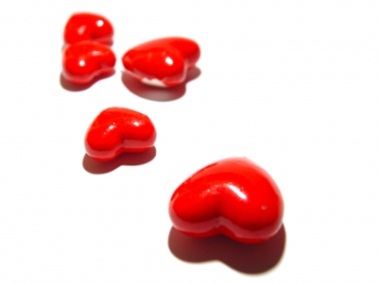 p. Magdolenová, p. Krajči10. – 15. 02.LVVK – druhý turnus – 7. roč. ZRŠ 2. st., p. Mokrá11. 02.Pracovná porada o 14,00 hod. ZRŠ, RŠ, všetci ped. pracovníci11. 02.Príprava zoznamu žiakov na Testovanie 9Koordinátor testovania, ZRŠ p. Muchová12. 02.Nácvik zápisu žiakov do odpoveďového hárkuVP p. Turečeková, koord. testovania p. Muchová13. 02.Prednáška – Legálne drogy – 8. B – 5. hodina p. Magdolenová, p. Krajči13. 02.Valentínska vybíjaná – dievčatá v telocvičnip. Trenčanská, p. Laciková13. 02.Zasadnutie Rodičovskej rady o 15,30 RŠ, p. Lukáčová13. 02.Triedne rodičovské schôdzky 1. st. – 16,30 hod.2. st. – 17,00 hod. ZRŠ, RŠ 1. a 2. st., vyuč. 1. a 2. st. 14. 02.Prednáška – Legálne drogy – 8. H – 7. hodina p. Magdolenová, p. Krajči14. 02.Valentínska pošta – 8,00 hod., relácia, predaj perníkov – žiacky parlamentValentínsky karneval – 10,00, besiedky v triedach1. a 2. st. p. Laciková1. st. triedni učitelia, ZRŠdo 15. 02.Odovzdávanie prihlášok žiakov 9. ročníka na talentové skúšky na SŠVP, ZRŠ, RŠ19. 02.Exkurzia do Hvezdárne – Veľké Bielice – 9. roč. p. Smolinský 19. 02.Digitálne učebnice – školenie 1. st. v PC ZRŠ 1. st., učitelia 1. st. 20. 02.Prednáška „Právne vedomie“ – 9. A – 6. hodinap. Magdolenová, p. Krajči20. 02.Digitálne učebnice – školenie 2. st. v PC ZRŠ 2. st., vybratí učitelia 2. st.21. 02.Prednáška „Právne vedomie“ – 9. B – 1. hodinap. Magdolenová, p. Krajči21. 02.Prednáška „Právne vedomie“ – 9. H – 5. hodinap. Magdolenová, p. Krajči21. 02.Odoslať prihlášky na SŠ RŠ, VP25. 02.Školské kolo vo florbale – dievčatá p. Guričan, p.Laciková26. 02.Školské kolo „Hviezdoslavov Kubín“p. Vystrčilová, p.Fejesová